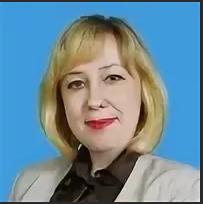 Крафт Наталья Вячеславовна, учитель математики МБОУ «СОШ № 2 с УИОП» г. Лысьва, руководитель ГМФ руководителей ШМО учителей математики Лысьвенского городского округа.ОПЫТ ОРГАНИЗАЦИИ ОБУЧЕНИЯ МАТЕМАТИКЕ В ДИСТАНЦИОННОМ РЕЖИМЕ.Дистанционное обучение предполагает иные средства, методы, организационные формы обучения, иную форму взаимодействия учителя и учащихся, учащихся между собой, нежели при традиционном обучении. От учителя зависит, насколько комфортно будет построено такое взаимодействие. При обучении детей в дистанционном режиме  учитель должен обеспечить доставку обучаемым основного объема изучаемого материала, организовать интерактивное взаимодействие обучаемых и преподавателей в процессе обучения, предоставить ученикам возможности самостоятельной работы по усвоению изучаемого материала, а также продумать оценку знаний и навыков, полученных ими в процессе обучения.Основным средством взаимодействия при организации дистанционного обучения мной была выбрана социальная сеть ВКонтакте, где я создала беседы с каждой группой обучающихся. Беседа позволяет своевременно информировать учащихся, обсуждать вопросы и возникающие проблемы.Принципиальным отличием дистанционного образования от традиционных видов является то, что в его основе лежит самостоятельная познавательная деятельность обучающегося. Источниками знаний в этом случае являются информационные ресурсы, сети, учебники, видеоролики.  Но не стоит совсем отбрасывать роль учителя. Дети, особенно младшего школьного возраста нуждаются в непосредственном общении со своим учителем. Ученики убеждены, что материал, который объяснил сам учитель, более понятен, нежели видеоуроки, представленные в сети Интернет. Дети привыкают к манере объяснения материала именно своим учителем, к его интонации, к форме подачи материала. И я неоднократно в этом убедилась, когда после моего объяснения дети пишут: «Спасибо! Я понял!».Я в своей работе практикую видеолекции (off-line) – это лекция, записанная заранее на видео, с помощью телефона, которую я затем выкладываю в беседе. Несомненным достоинством такого способа изложения материала является возможность прослушать лекцию в любое удобное время, прослушать повторно обращаясь к наиболее трудным местам, остановить запись и законспектировать. Видео бывают и по новой теме и с объяснением наиболее сложных заданий самостоятельной работы и с разбором задач ОГЭ и ЕГЭ.Так же использую видеолекции в реальном режиме времени (on-line) – это видеодиалог преподавателя и слушателя, происходящий в реальном времени. Для организации on – line  трансляций я использую систему видеоконференцсвязи ZOOM. Во время конференции происходит параллельно демонстрация слайдов презентации с обсуждением.Для организации проверки знаний учащихся составляю проверочные работы на платформе ЯКласс. Я подключила расширенную версию Я+, которая позволяет самостоятельно составлять проверочные работы по различным темам курса. Для каждого ученика автоматически формируется свой вариант заданий, что исключает списывание. После выполнения работы, обучающийся может посмотреть подробный ход решения с отсылкой к теории и выполнить, если это предусмотрено учителем, работу повторно. Но при повторном выполнении ученику будут предложены уже не эти же самые задания, а аналогичные. Ученик не может скопировать или списать ответы.  Учителю приходит отчёт о том, как ученик справился с заданием, сколько попыток он сделал. Учитель может посмотреть варианты ответов ученика, сделать выводы о том, в чём была допущена ошибка. Система проверяет ответы учащихся автоматически, что позволяет освободить учителя от рутинной работы проверки ответов по фото.